EducationPh.D. 	 Kharkov State Poly-technical ,University, Kharkov Ukraine,  2001.Title of Ph.D. Dissertation:"Models and Information Technologies for Legacy Information Management System Reengineering"Specialty: Computer Engineering.B.Sc.	Kharkov State Poly- Technical University,1992.Specialty: Computer Engineering.Professional Experience (Academia)2018 – Present     Jerash UniversityDean of  Faculty of Information Technology.2014 – Present     Jerash UniversityAssociate Professor, Computer Science Department, Faculty of Information Technology.2009 – 2014     Jerash UniversityAssistant Professor, Computer Science Department, Faculty of Information Technology,Head of Computer Science Department 2008 – 2009      Assistant Professor, Management Information System Department 2001 – 2008     IrbidNationalUniversity Assistant Professor, Computer Science Department, Faculty of Information Technology,Head of Computer Science Department Publications in Refereed Journals:Mohammad M Saleem Alsaraireh Binod K. Pattanayak Ahmad K. Habboush and Mustafa Hammad," Performance Analysis and Enhancement of Position-Based Routing Protocols in MANETS",International Journal of Knowledge-Based and Intelligent Engineering Systems, ISSN:1327-2314.Ali al-yousef, Yousef Aljaraideh, Eyad Barakat, Mamoon obiedat, Ahmad habboush ," The Impact Of Using E-Learning On The Students Performance In 3rd Developing Countries: A Pilot Study", International Journal of Engineering and Technology (IJET), ISSN: 2319-8613 e-ISSN: 0975-4024 .Ahmad Habboush ,"Hot Spot Phenomenon and Greedy Routing Failure in Mobile Ad-hoc Networs",Modern Applied Science , ISSN 1913-1844  E-ISSN 1913-1852  Vol. 13, No 4 ,2019.Ahmad Habboush ," Ant Colony Optimization (ACO) Based MANET Routing Protocols: A Comprehensive Review", Computer and Information Science, ISSN 1913-8989 E-ISSN 1913-8997, Vol. 12, No. 1  2019 ;Ahmad Habboush, Mahmoud AlShugran," An Enhanced Queue ManagementApproach For Greedy Routing in MANETs",Computer and Information Science, Published by Canadian Center of Science and Education, , ISSN 1913-8989 E-ISSN 1913-8997Vol. 11, No 2 ,2018.Ahmad Habboush, " Multi-Level Encryption Framework", International Journal of Advanced Computer Science and Applications (IJACSA), ISSN:2156-5570 Vol. 9, No. 4, 2018.Ahmad Habboush Mohammad Alnabhan and Mohammad Otoum," ZigBee Nodes’ EMI Immunity by Automatic Channel Selection Algorithm aper",International Journal of Computer Science and Information Security (IJCSIS), ISSN 1947-5500 Vol. 15, No. 3, March 2017.Ahmad Habboush, "FSK Modulation Based Image Steganography", Journal of Convergence Information Technology, ISSN: 1975-9320 Vol. 11, No1 ,2016.Mohammed Salem Atoum ,AhmadHabboush , "A Review Paper In Steganography Method that Using Message Integrity Techniques", International Journal of Applied Engineering Research, ISSN: 0973-4562 Vol. 10, No. 20,2015.Mohammad Alnabhan, Ahmad Habboush, Anas AL-Badareen, Mohammad Al-nawayseh, Bassam EL-Zaghmouri, (2014): An Evaluation Framework for Requirements Definition of Software Development, Journal of Convergence Information Technology, 9(3).Ahmad Habboush, Mohammad Alnabhan, Anas AL-Badareen, Mohammad Al-nawayseh, Bassam EL-Zaghmouri, (2014): Investigating Software Maintainability Development: A case for ISO 9126, International Journal of Computer Science Issues, 11 (2).Mohammad Alnabhan, Ahmad Haboush, Binod Kumar Pattanayak, Mohammad Alnawaiseh, Anas AL-Badareen, (2014): Emerging Trends in Intrusion Detection in Mobile Ad-Hoc Networks (MANETs), Information Technology Journal, 13 (13), pp.2065-2078.Ahmad KhaderHabboush, "A Hybrid Modified Semantic Matching Alogrithm Based on  instances Detection With Case Study on Renewable Energy",: International Journal of Engineering Trends and Technology,Volume 8 Number 1- Feb 2014.Alnabhan, M., Habobush, A., AL-Saraireh, J., Mattar, N. (2012): A Preliminary Evaluation Study for M-learning Services and Implications for Future Design.  World of Computer Science and Information Technology Journal (WCSIT), ISSN: 2221-0741 Vol. 2, No. 1, pp.13-17, 2012.Ahmad KhaderHabboush, "Handling Safety-Related Requirements in Critical Systems Product Lines ",Computer and Information Science; (Vol. 6, No. 4; 2013), ISSN 1913-8989 E-ISSN 1913-8997, Published by Canadian Center of Science and EducationAhmad Habboush , Ahmad Momani , Maryam AL-Zoubi , MotassemTarazi,     "Arabic Text  Summerization Model Using Clustering Techniques" World of Computer Science and Information  Technology Journal (WCSIT), ISSN: 2221-0741 Vol. 2, No. 3,62-67,2012.Ahmad Habboush , Ahmad Momani , Maryam AL-Zoubi , MotassemTarazi,     "Arabic Text  Summerization Model Using Clustering Techniques" World of Computer Science and Information  Technology Journal (WCSIT), ISSN: 2221-0741 Vol. 2, No. 3,62-67,2012.Ahmad Habboush , Sami Qawasmeh ." Parallel Sequential Searching       Algorithm for Unsorted Array ". Research Journal of Applied Sciences 6(1):70-75,2011Medwell Journals , 2011.Publications: Conference Papers Published in ProceedingsAhmad Habboush, Mohammad Al Rawajbeh, Ahmed M. Manasrah, and Ra’ed M. Al-Khatib ," BioCloud: A Network Cloud-Computing Method for Predicting RNA Secondary Structure ", International Journal of Humanities and Applied Sciences (IJHAS) Vol. 5, No. 2, 2016 ISSN 2277 – 4386 ,2016Ahmad Habboush ,Mohammad AL Rawajbeh , "Advance object monitoring using wireless sensor network",international conference communication , management, and information technology "ICCMIT 15",April 20-22,2015 ,prague-Czech.Mohammad AL Rawajbeh , Ahmad Habboush, " Enhancing the e-Government Functionality using Knowledge Mangment", World Academy of Science Engineering  and Technology 75 2011Mamoun S. Al Rababaa, Ahmad k Habboush, Ahmad A. Al Khateb., "Techniques of Symmetric BlockCiphering", proceedings of the International Conferenc on Information technology and Natural Science, Jordan,2003.Mamoun S. Al Rababaa, Ahmad k Habboush, "An application of Artificial Nural Networks", proceedings of 1st Scientific Conference of Mathematics and Computer, Irbid national University, 2003.Tkachuk.M .Ahmad K Habboush "Software Re- Engineering in a Distributed Environment", Reengineering Week 2000 Zurich 29 February thru 3 March 2000 Zurich,Switzerland.  University and Community ServiceResearch InterestArtificial Intelligence.Introduction to Information Technology.Computer Networks.Digital Electronics Software Engineering.Information Security. Dr. Ahmad HabboushFaculty of Computer Science and ITJerash UniversityMobile: +962777655611
Fax: +96226350520
P.O.Box 311, 26150Jerashahmad_ram2001@jpu.edu.joahmad_ram2001@yahoo.com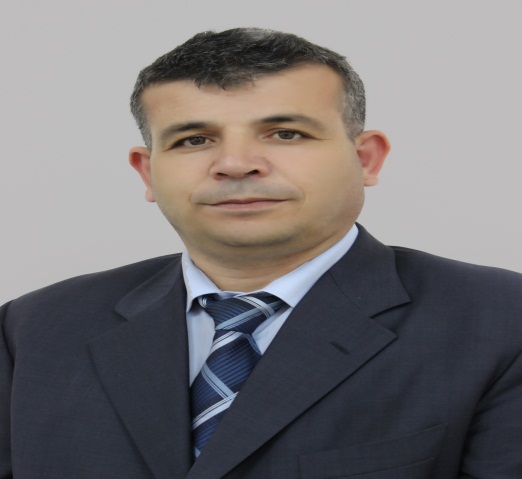      Member of students Affairs dean ship councilMember of the community serviceMember of the preparation committee for the Arab world and the challenges of globalization conference, Irbidl National UniversityMember of the social committee, Irbid National UniversityMember of the preparation committee for the scientific day, Jerash UniversityMember of the University council, Jerash UniversityMember of the community service committee, Jerash UniversityMember of the Quality assurance committee, Faculty of Science, Jerash University.Member of the student election council in Irbid National UniversityChairman of the proficiency examination committee, Irbid National UniversityMember of the Faculty council – Irbid Private University